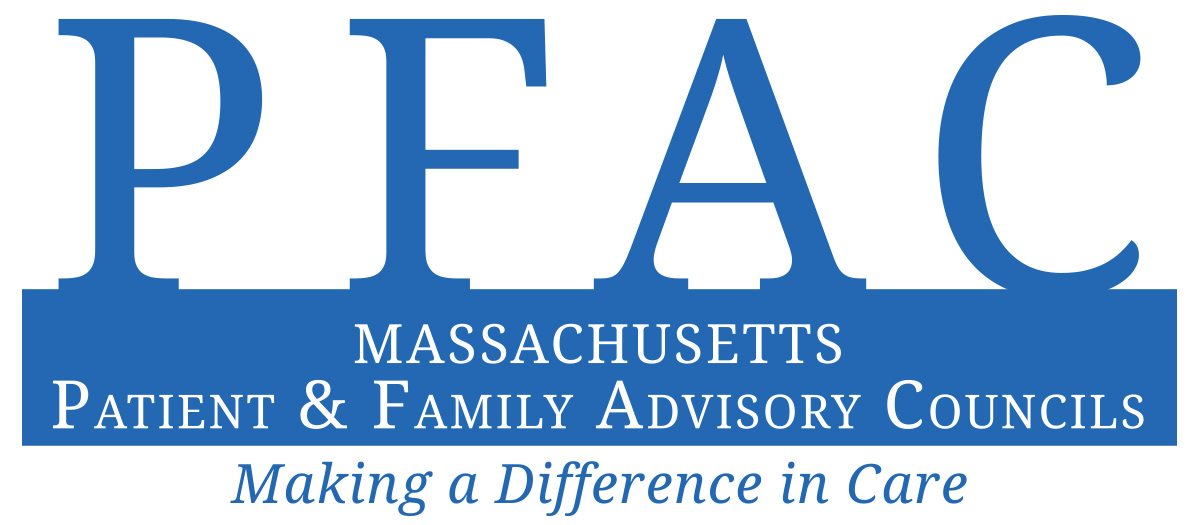 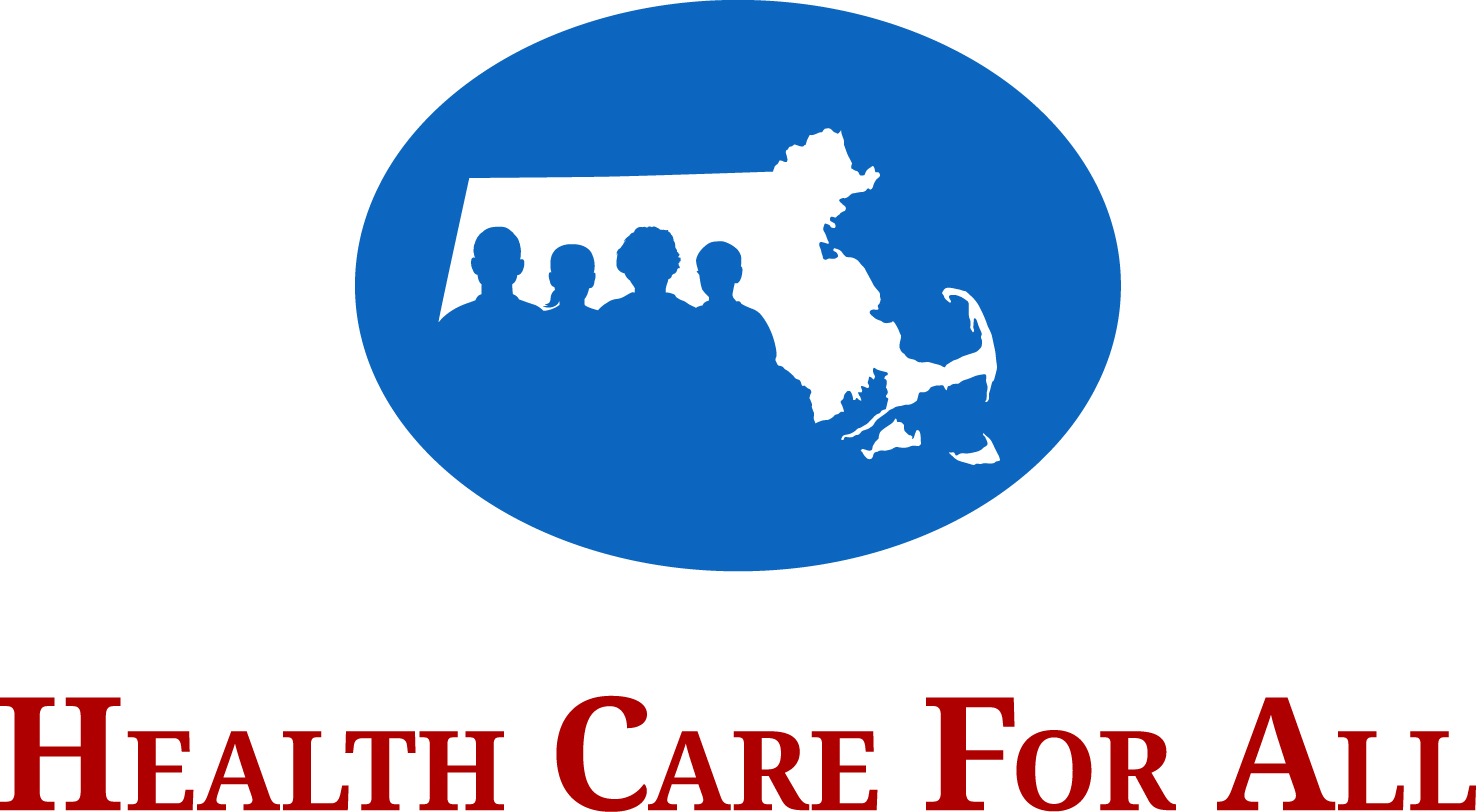 PFAC Annual Report FormHealth Care For All (HCFA) promotes health justice in Massachusetts by working to reduce disparities and ensure coverage and access for all. HCFA uses direct service, policy development, coalition building, community organizing, public education and outreach to achieve its mission. HCFA's vision is that everyone in Massachusetts has the equitable, affordable, and comprehensive care they need to be healthy.Why complete an annual report for my PFAC?Under Massachusetts law, hospital-wide PFACs are required to write annual reports by October 1st each year. These reports must be made available to members of the public upon request. As in past years, HCFA is requesting a copy of each report and submitted reports will be posted on HCFA’s website, www.hcfama.org.  HCFA recommends using this template to assist with information collection, as well as the reporting of key activities and milestones.   What will happen with my report and how will HCFA use it?We recognize the importance of sharing of information across PFACs. Each year, we make individual reports available onlineshare the data so that PFACs can learn about what other groups are doingWho can I contact with questions?Please contact us at PFAC@hcfama.org or call us at 617-275-2982.If you wish to use this Word document or any other form, please email it to PFAC@hcfama.org.
Reports should be completed by October 1, 2020.2020 Patient and Family Advisory Council Annual Report FormThe survey questions concern PFAC activities in fiscal year 2020 only: (July 1, 2019 – June 30, 2020).Section 1: General Information1. Hospital Name:  North Shore Medical CenterNOTE: Massachusetts law requires every hospital to make a report about its PFAC publicly available. HCFA strongly encourages you to fill out a separate template for the hospital-wide PFAC at each individual hospital.2a. Which best describes your PFAC? We are the only PFAC at a single hospital – skip to #3 below We are a PFAC for a system with several hospitals – skip to #2C below We are one of multiple PFACs at a single hospital We are one of several PFACs for a system with several hospitals – skip to #2C below Other (Please describe):  2b. Will another PFAC at your hospital also submit a report? Yes No Don’t know2c. Will another hospital within your system also submit a report? Yes No Don’t know3. Staff PFAC Co-Chair Contact:2a. Name and Title:  2b. Email:  2c. Phone:   Not applicable4. Patient/Family PFAC Co-Chair Contact:3a. Name and Title:  Jim Feldman, Community Chair3b. Email:  jamesFLD@msn.com3c. Phone:  978-998-5223 Not applicable5. Is the Staff PFAC Co-Chair also the Staff PFAC Liaison/Coordinator? Yes – skip to #7 (Section 1) below No – describe below in #66. Staff PFAC Liaison/Coordinator Contact:6a. Name and Title:  Jessica Connick, CPXP; Patient Experience Specialist, Interim Lead Human Rights Officer6b. Email:  jaconnick@partners.org6c. Phone:  978-354-3227 Not applicableSection 2: PFAC Organization7. This year, the PFAC recruited new members through the following approaches (check all that apply): Case managers/care coordinators Community based organizations  Community events Facebook, Twitter, and other social media   Hospital banners and posters Hospital publications Houses of worship/religious organizations Patient satisfaction surveys Promotional efforts within institution to patients or families Promotional efforts within institution to providers or staff Recruitment brochures  Word of mouth/through existing members Other (Please describe):   N/A – we did not recruit new members in FY 20208. Total number of staff members on the PFAC:  69. Total number of patient or family member advisors on the PFAC:  410. The name of the hospital department supporting the PFAC is:  Quality and Patient Safety Department11. The hospital position of the PFAC Staff Liaison/Coordinator is:  Patient Experience Specialist, Interim Lead Human Rights Officer12. The hospital provides the following for PFAC members to encourage their participation in meetings (check all that apply): Annual gifts of appreciation  Assistive services for those with disabilities  Conference call phone numbers or “virtual meeting” options  Meetings outside 9am-5pm office hours  Parking, mileage, or meals Payment for attendance at annual PFAC conference  Payment for attendance at other conferences or trainings  Provision/reimbursement for child care or elder care  Stipends  Translator or interpreter services Other (Please describe):   N/A Section 3: Community RepresentationThe PFAC regulations require that patient and family members in your PFAC be “representative of the community served by the hospital.” If you are not sure how to answer the following questions, contact your community relations office or check “don’t know.”13. Our hospital’s catchment area is geographically defined as:  North Shore Medical Center’s primary service area includes the cities of Lynn, Salem, Peabody, Marblehead, Swampscott, Danvers, Saugus, Lynnfield, and Nahant. Acute care hospital in Salem and satellite services in Swampscott, Peabody, Danvers, and Gloucester. Don’t know14. Tell us about racial and ethnic groups in these areas (please provide percentages; if you are unsure of the percentages check “don’t know”):15. Tell us about languages spoken in these areas (please provide percentages; if you are unsure of the percentages select “don’t know”):15c. What percentage of patients that the hospital provided care to in FY 2020 spoke the following as their primary language? Don’t know15d. In FY 2020, what percentage of PFAC patient and family advisors spoke the following as their primary language? Don’t know16. The PFAC is undertaking the following activities to ensure appropriate representation of our membership in comparison to our patient population or catchment area:1. Continue outreach through churches and local community organizations.2. Work with Communications/Marketing Department to create additional connections.3. Work with North Shore Physicians Group and other hospital leaders to identify and recruit members from underrepresented populations.Section 4: PFAC Operations17. Our process for developing and distributing agendas for the PFAC meetings (choose): Staff develops the agenda and sends it out prior to the meeting Staff develops the agenda and distributes it at the meeting PFAC members develop the agenda and send it out prior to the meeting PFAC members develop the agenda and distribute it at the meeting PFAC members and staff develop agenda together and send it out prior to the meeting. (Please describe below in #17a) PFAC members and staff develop agenda together and distribute it at the meeting. (Please describe below in #17a) Other process (Please describe below in #17b) N/A – the PFAC does not use agendas17a. If staff and PFAC members develop the agenda together, please describe the process: The next month’s agenda is drafted at the end of each meeting with input from all members. Agenda is emailed to all members prior to the meeting.17b. If other process, please describe: 18. The PFAC goals and objectives for 2020 were: (check the best choice): Developed by staff alone Developed by staff and reviewed by PFAC members Developed by PFAC members and staff N/A – we did not have goals for FY 2020– Skip to #2019. The PFAC had the following goals and objectives for 2020: 1. Recruitment to PFAC keeping in mind diversity among our members2. Invite leadership from Faulkner PFAC to hear about their success as a committee3. Education – to have an educational topic at each meeting20. Please list any subcommittees that your PFAC has established:  1. Membership and Recruitment 2. Executive Committee21. How does the PFAC interact with the hospital Board of Directors (check all that apply): PFAC submits annual report to Board PFAC submits meeting minutes to Board Action items or concerns are part of an ongoing “Feedback Loop” to the Board  PFAC member(s) attend(s) Board meetings Board member(s) attend(s) PFAC meetings PFAC member(s) are on board-level committee(s) Other (Please describe):   N/A – the PFAC does not interact with the Hospital Board of Directors22. Describe the PFAC’s use of email, listservs, or social media for communication:1. The NSMC PFAC uses email for communicating among members between meetings. N/A – We don’t communicate through these approachesSection 5: Orientation and Continuing Education23. Number of new PFAC members this year:  1 24. Orientation content included (check all that apply): “Buddy program” with experienced members Check-in or follow-up after the orientation Concepts of patient- and family-centered care (PFCC)  General hospital orientation Health care quality and safety History of the PFAC  Hospital performance information Immediate “assignments” to participate in PFAC work Information on how PFAC fits within the organization’s structure In-person training Massachusetts law and PFACs Meeting with hospital staff Patient engagement in research  PFAC policies, member roles and responsibilities Skills training on communication, technology, and meeting preparation Other (Please describe below in #24a) N/A – the PFAC members do not go through a formal orientation process24a. If other, describe:25. The PFAC received training on the following topics:  Concepts of patient- and family-centered care (PFCC)  Health care quality and safety measurement Health literacy A high-profile quality issue in the news in relation to the hospital (e.g. simultaneous surgeries, treatment of VIP patients, mental/behavioral health patient discharge, etc.) Hospital performance information  Patient engagement in research  Types of research conducted in the hospital Other (Please describe below in #25a) N/A – the PFAC did not receive training25a. If other, describe: Watched video on Safe Care CampaignHeard talk on JCAHO visit and revisit (Dec. 2019)Heard talk on IHI whose purpose is to improve patient safety (Jan. 2020)Had SO/GI presentation (Jan. 2020)Heard presentation on HCAHPS and Real Time surveys that will be done with patients via email and phone within 48 hours of discharge. (Feb. 2020)PFAC was updated on Relationship Based Care initiatives (Feb. 2020)Update on stories, experiences and coming together during unprecedented period of pandemic (June 2020) Section 6: FY 2020 PFAC Impact and AccomplishmentsThe following information only concerns PFAC activities in the fiscal year 2020.26. Please share the following information on the PFACs accomplishments and impacts:26a. What were the three greatest accomplishments/impacts of the PFAC related to providing feedback or perspective?26b. What were the three greatest accomplishments/impacts of the PFAC related to influencing the institution’s financial and programmatic decisions?26c. What were the three greatest accomplishments/impacts of the PFAC related leading/co-leading programs and initiatives? 27. The five greatest challenges the PFAC had in FY 2020: N/A – we did not encounter any challenges in FY 202028. The PFAC members serve on the following hospital-wide committees, projects, task forces, work groups, or Board committees: Behavioral Health/Substance Use Bereavement  Board of Directors Care Transitions  Code of Conduct  Community Benefits  Critical Care  Culturally Competent Care Discharge Delays  Diversity & Inclusion  Drug Shortage  Eliminating Preventable Harm  Emergency Department Patient/Family Experience Improvement  Ethics  Institutional Review Board (IRB) Lesbian, Gay, Bisexual, and Transgender (LGBT) – Sensitive Care Patient Care Assessment  Patient Education  Patient and Family Experience Improvement Pharmacy Discharge Script Program Quality and Safety  Quality/Performance Improvement Surgical Home Other (Please describe):   N/A – the PFAC members do not serve on these – Skip to #3029. How do members on these hospital-wide committees or projects report back to the PFAC about their work? The information is verbally reported at monthly meetings. 30. The PFAC provided advice or recommendations to the hospital on the following areas mentioned in the Massachusetts law (check all that apply):  Institutional Review Boards  Patient and provider relationships  Patient education on safety and quality matters  Quality improvement initiatives  N/A – the PFAC did not provide advice or recommendations to the hospital on these areas in FY 202031. PFAC members participated in the following activities mentioned in the Massachusetts law (check all that apply):  Advisory boards/groups or panels Award committees Co-trainers for clinical and nonclinical staff, in-service programs, and health professional trainees Search committees and in the hiring of new staff Selection of reward and recognition programs Standing hospital committees that address quality	 Task forces N/A – the PFAC members did not participate in any of these activities32. The hospital shared the following public hospital performance information with the PFAC (check all that apply): 32a. Complaints and serious events Complaints and investigations reported to Department of Public Health (DPH)  Healthcare-Associated Infections (National Healthcare Safety Network) Patient complaints to hospital  Serious Reportable Events reported to Department of Public Health (DPH)32b. Quality of care High-risk surgeries (such as aortic valve replacement, pancreatic resection) Joint Commission Accreditation Quality Report (such as asthma care, immunization, stroke care) Medicare Hospital Compare (such as complications, readmissions, medical imaging)	 Maternity care (such as C-sections, high risk deliveries)32c. Resource use, patient satisfaction, and other Inpatient care management (such as electronically ordering medicine, specially trained doctors for ICU patients) Patient experience/satisfaction scores (e.g. HCAHPS - Hospital Consumer Assessment of Healthcare Providers and Systems) Resource use (such as length of stay, readmissions) Other (Please describe):   N/A – the hospital did not share performance information with the PFAC – Skip to #3533. Please explain why the hospital shared only the data you checked in Q 32 above:  Information requested by PFAC was shared. 34. Please describe how the PFAC was engaged in discussions around these data in #32 above and any resulting quality improvement initiatives:Information was presented to PFAC at monthly meetings as requested, discussed, and feedback was provided.35. The PFAC participated in activities related to the following state or national quality of care initiatives (check all that apply): 35a. National Patient Safety Hospital Goals Identifying patient safety risks Identifying patients correctly Preventing infection Preventing mistakes in surgery Using medicines safely Using alarms safely35b. Prevention and errors Care transitions (e.g., discharge planning, passports, care coordination, and follow up between care settings)  Checklists Electronic Health Records –related errors Hand-washing initiatives  Human Factors Engineering Fall prevention  Team training Safety 35c. Decision-making and advanced planning End of life planning (e.g., hospice, palliative, advanced directives)  Health care proxies Improving information for patients and families  Informed decision making/informed consent 35d. Other quality initiatives  Disclosure of harm and apology  Integration of behavioral health care Rapid response teams  Other (Please describe):   N/A – the PFAC did not work in quality of care initiatives36. Were any members of your PFAC engaged in advising on research studies? Yes No – Skip to #40 (Section 6)37. In what ways are members of your PFAC engaged in advising on research studies? Are they: Educated about the types of research being conducted Involved in study planning and design  Involved in conducting and implementing studies Involved in advising on plans to disseminate study findings and to ensure that findings are communicated in understandable, usable ways Involved in policy decisions about how hospital researchers engage with the PFAC (e.g. they work on a policy that says researchers have to include the PFAC in planning and design for every study)38. How are members of your PFAC approached about advising on research studies? Researchers contact the PFAC Researchers contact individual members, who report back to the PFAC Other (Please describe below in #38a) None of our members are involved in research studies38a. If other, describe:  39. About how many studies have your PFAC members advised on?  1 or 2 3-5 More than 5 None of our members are involved in research studiesSection 7: PFAC Annual ReportWe strongly suggest that all PFAC members approve reports prior to submission.40. The following individuals approved this report prior to submission (list name and indicate whether staff or patient/family advisor): Jessica Connick, Staff PFAC Liaison/CoordinatorDonna Barrett, staffRalph McHatton, staff Suzanne Nevins, staffSean McLaughlin, staffRosemary HencheyJames Feldman, Chair (patient/family advisor)Evelyn Wilson, Vice Chair (patient/family advisor)Carol Dullea, patient family advisorCatherine Favaloro, patient/family advisor41. Describe the process by which this PFAC report was completed and approved at your institution (choose the best option). Collaborative process: staff and PFAC members both wrote and/or edited the report Staff wrote report and PFAC members reviewed it Staff wrote report  Other (Please describe):  Massachusetts law requires that each hospital’s annual PFAC report be made available to the public upon request.  Answer the following questions about the report:42. We post the report online. Yes, link:  https://nsmc.partners.org/patients_and_visitors/patient_family_advisory_council No43. We provide a phone number or e-mail address on our website to use for requesting the report. Yes, phone number/e-mail address:   978-354-3543 No44. Our hospital has a link on its website to a PFAC page.  Yes, link: https://nsmc.partners.org/patients_and_visitors/patient_family_advisory_council No, we don’t have such a section on our websiteRACERACERACERACERACEETHNICITY%American Indian or Alaska Native%Asian%Black or African American%Native Hawaiian or other Pacific Islander%White%Other%Hispanic, Latino, or Spanish origin14a. Our defined catchment area1%5%9%0%79%11%19% Don’t know14b. Patients the hospital provided care to in FY 2020 0%3%6%0%86%5%18% Don’t know14c. The PFAC patient and family advisors in FY 202010%0%0%0%90%0%0% Don’t knowLimited English Proficiency (LEP) %15a. Patients the hospital provided care to in FY 202012.3% Don’t know15b. PFAC patient and family advisors in FY 20200% Don’t know%Spanish9.2%Portuguese0.7%Chinese0.0%Haitian Creole0.2%Vietnamese0.1%Russian0.7%French0.1%Mon-Khmer/Cambodian0.4%Italian0.1%Arabic0.2%Albanian0.2%Cape Verdean0.0%%Spanish0%Portuguese0%Chinese0%Haitian Creole0%Vietnamese0%Russian0%French0%Mon-Khmer/Cambodian0%Italian0%Arabic0%Albanian0%Cape Verdean0%Accomplishment/ImpactIdea came from (choose one)Accomplishment/Impact 1: PFAC reviewed the Welcome to the Intensive Care Unit Family Information Pamphlet and gave feedback. (Nov. 2019)☐ Patient/family advisors of the PFAC  Department, committee, or unit that requested PFAC inputAccomplishment/Impact 2:   Two members of the PFAC joined the Relationship-Based Care Council to give feedback (Feb. 2020) Patient/family advisors of the PFAC Department, committee, or unit that requested PFAC inputAccomplishment/Impact 3:PFAC gave feedback to discussion on hospital Badge Titles with added ID Tags on hospital badges (Feb. 2020)    Patient/family advisors of the PFAC Department, committee, or unit that requested PFAC inputAccomplishment/ImpactIdea came from (choose one)Accomplishment/Impact 1:   Discussion and input to the process for checking patients’ belongings and responsibilities for such lost belongings. Hospital is really invested in not losing patients belongings. Policy was reviewed, and suggestions made by PFAC. Patient/family advisors of the PFAC Department, committee, or unit that requested PFAC inputAccomplishment/Impact 2:    Patient/family advisors of the PFAC Department, committee, or unit that requested PFAC inputAccomplishment/Impact 3:    Patient/family advisors of the PFAC Department, committee, or unit that requested PFAC inputAccomplishment/ImpactIdea came from (choose one)Accomplishment/Impact 1:   Refreshed PFAC website Patient/family advisors of the PFAC Department, committee, or unit that requested PFAC inputAccomplishment/Impact 2:   Reviewed and rewrote PFAC Charter Patient/family advisors of the PFAC Department, committee, or unit that requested PFAC inputAccomplishment/Impact 3:   Updated PFAC brochure Working with the Patient and Family Advisory Council Patient/family advisors of the PFAC Department, committee, or unit that requested PFAC inputChallenge 1:    Recruiting new members Challenge 2:    Turnover of existing membersChallenge 3:    Pandemic curtailed our meetings in March, April and MayChallenge 4:    We are still trying to increase our visibility among the hospital-wide community although we have made progressChallenge 5:    